Зарегистрировано в Минюсте России 31 января 2013 г. N 26771МИНИСТЕРСТВО ЗДРАВООХРАНЕНИЯ РОССИЙСКОЙ ФЕДЕРАЦИИПРИКАЗот 9 ноября 2012 г. N 844нОБ УТВЕРЖДЕНИИ СТАНДАРТАПЕРВИЧНОЙ МЕДИКО-САНИТАРНОЙ ПОМОЩИ ДЕТЯМПРИ НЕСАХАРНОМ ДИАБЕТЕВ соответствии со статьей 37 Федерального закона от 21 ноября 2011 г. N 323-ФЗ "Об основах охраны здоровья граждан в Российской Федерации" (Собрание законодательства Российской Федерации, 2011, N 48, ст. 6724; 2012, N 26, ст. 3442, 3446) приказываю:Утвердить стандарт первичной медико-санитарной помощи детям при несахарном диабете согласно приложению.МинистрВ.И.СКВОРЦОВАПриложениек приказу Министерства здравоохраненияРоссийской Федерацииот 9 ноября 2012 г. N 844нСТАНДАРТПЕРВИЧНОЙ МЕДИКО-САНИТАРНОЙ ПОМОЩИ ДЕТЯМПРИ НЕСАХАРНОМ ДИАБЕТЕКатегория возрастная: детиПол: любойФаза: любаяСтадия: любаяОсложнения: вне зависимости от наличия осложненийВид медицинской помощи: первичная медико-санитарная помощьУсловия оказания медицинской помощи: амбулаторноФорма оказания медицинской помощи: плановаяСредние сроки лечения (количество дней): 365Код по МКБ X <*>Нозологические единицы                                 E23.2  Несахарный диабет                                 N25.1  Нефрогенный несахарный диабет1. Медицинские мероприятия для диагностики заболевания, состояния--------------------------------<1> Вероятность предоставления медицинских услуг или назначения лекарственных препаратов для медицинского применения (медицинских изделий), включенных в стандарт медицинской помощи, которая может принимать значения от 0 до 1, где 1 означает, что данное мероприятие проводится 100% пациентов, соответствующих данной модели, а цифры менее 1 - указанному в стандарте медицинской помощи проценту пациентов, имеющих соответствующие медицинские показания.2. Медицинские услуги для лечения заболевания, состояния и контроля за лечением3. Перечень лекарственных препаратов для медицинского применения, зарегистрированных на территории Российской Федерации, с указанием средних суточных и курсовых доз--------------------------------<*> Международная статистическая классификация болезней и проблем, связанных со здоровьем, X пересмотра.<**> Международное непатентованное или химическое наименование лекарственного препарата, а в случаях их отсутствия - торговое наименование лекарственного препарата.<***> Средняя суточная доза.<****> Средняя курсовая доза.Примечания:1. Лекарственные препараты для медицинского применения, зарегистрированные на территории Российской Федерации, назначаются в соответствии с инструкцией по применению лекарственного препарата для медицинского применения и фармакотерапевтической группой по анатомо-терапевтическо-химической классификации, рекомендованной Всемирной организацией здравоохранения, а также с учетом способа введения и применения лекарственного препарата. При назначении лекарственных препаратов для медицинского применения детям доза определяется с учетом массы тела, возраста в соответствии с инструкцией по применению лекарственного препарата для медицинского применения.2. Назначение и применение лекарственных препаратов для медицинского применения, медицинских изделий и специализированных продуктов лечебного питания, не входящих в стандарт медицинской помощи, допускаются в случае наличия медицинских показаний (индивидуальной непереносимости, по жизненным показаниям) по решению врачебной комиссии (часть 5 статьи 37 Федерального закона от 21 ноября 2011 г. N 323-ФЗ "Об основах охраны здоровья граждан в Российской Федерации" (Собрание законодательства Российской Федерации, 2011, N 48, ст. 6724; 2012, N 26, ст. 3442, 3446)).3. Граждане, имеющие в соответствии с Федеральным законом от 17.07.1999 N 178-ФЗ "О государственной социальной помощи" (Собрание законодательства Российской Федерации, 1999, N 29, ст. 3699; 2004, N 35, ст. 3607; 2006, N 48, ст. 4945; 2007, N 43, ст. 5084; 2008, N 9, ст. 817; 2008, N 29, ст. 3410; N 52, ст. 6224; 2009, N 18, ст. 2152; N 30, ст. 3739; N 52, ст. 6417; 2010, N 50, ст. 6603; 2011, N 27, ст. 3880; 2012, N 31, ст. 4322) право на получение государственной социальной помощи в виде набора социальных услуг, при оказании медицинской помощи в амбулаторных условиях обеспечиваются лекарственными препаратами для медицинского применения, включенными в Перечень лекарственных препаратов, в том числе перечень лекарственных препаратов, назначаемых по решению врачебной комиссии лечебно-профилактических учреждений, обеспечение которыми осуществляется в соответствии со стандартами медицинской помощи по рецептам врача (фельдшера) при оказании государственной социальной помощи в виде набора социальных услуг, утвержденный приказом Министерства здравоохранения и социального развития Российской Федерации от 18.09.2006 N 665 (зарегистрирован Министерством юстиции Российской Федерации 27.09.2006, регистрационный N 8322), с изменениями, внесенными приказами Министерства здравоохранения и социального развития Российской Федерации от 19.10.2007 N 651 (зарегистрирован Министерством юстиции Российской Федерации 19.10.2007, регистрационный N 10367), от 27.08.2008 N 451н (зарегистрирован Министерством юстиции Российской Федерации 10.09.2008, регистрационный N 12254), от 01.12.2008 N 690н (зарегистрирован Министерством юстиции Российской Федерации 22.12.2008, регистрационный N 12917), от 23.12.2008 N 760н (зарегистрирован Министерством юстиции Российской Федерации 28.01.2009, регистрационный N 13195) и от 10.11.2011 N 1340н (зарегистрирован Министерством юстиции Российской Федерации 23.11.2011, регистрационный N 22368).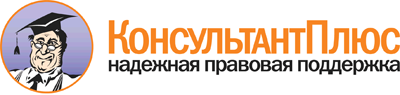  Приказ Минздрава России от 09.11.2012 N 844н
"Об утверждении стандарта первичной медико-санитарной помощи детям при несахарном диабете"
(Зарегистрировано в Минюсте России 31.01.2013 N 26771) Документ предоставлен КонсультантПлюс

www.consultant.ru 

Дата сохранения: 20.07.2017 
 Прием (осмотр, консультация) врача-специалиста                           Прием (осмотр, консультация) врача-специалиста                           Прием (осмотр, консультация) врача-специалиста                           Прием (осмотр, консультация) врача-специалиста                                Код      медицинской    услуги      Наименование медицинской              услуги              Усредненный    показатель       частоты    предоставления <1> Усредненный  показатель    кратности   применения  B01.006.001  Прием (осмотр, консультация) врача-генетика первичный     0,1            1            B01.024.001  Прием (осмотр, консультация) врача-нейрохирурга первичный 0,4            1            B01.029.001  Прием (осмотр, консультация) врача-офтальмолога первичный 0,8            1            B01.031.001  Прием (осмотр, консультация) врача-педиатра первичный     0,01           1            B01.031.003  Прием (осмотр, консультация) врача-педиатра участкового   первичный                    0,01           1            B01.035.003  Прием (осмотр, консультация) врача-психиатра детского     первичный                    0,1            1            B01.058.003  Прием (осмотр, консультация) врача - детского             эндокринолога первичный      1              1            Лабораторные методы исследования                                         Лабораторные методы исследования                                         Лабораторные методы исследования                                         Лабораторные методы исследования                                              Код      медицинской    услуги      Наименование медицинской              услуги              Усредненный    показатель       частоты    предоставления  Усредненный  показатель    кратности   применения  A09.05.030   Исследование уровня натрия в крови                        1              1            A09.05.031   Исследование уровня калия в  крови                        1              1            A09.05.032   Исследование уровня общего   кальция в крови              1              1            A09.05.033   Исследование уровня          неорганического фосфора в    крови                        1              1            A09.05.034   Исследование уровня хлоридов в крови                      1              1            A09.05.038   Исследование уровня          осмолярности (осмоляльности) крови                        0,8            1            A09.05.058   Исследование уровня          паратиреоидного гормона в    крови                        0,1            1            A09.05.063   Исследование уровня          свободного тироксина (T4)    сыворотки крови              0,8            1            A09.05.065   Исследование тиреотропина    сыворотки крови              0,5            1            A09.05.067   Исследование уровня          адренокортикотропного гормонав крови                      0,2            1            A09.05.078   Исследование уровня общего   тестостерона в крови         0,05           1            A09.05.087   Исследование уровня          пролактина в крови           0,5            1            A09.05.089   Исследование уровня альфа-   фетопротеина в сыворотке     крови                        0,8            1            A09.05.090   Исследование уровня          хорионического гонадотропина в крови                      0,8            1            A09.05.131   Исследование уровня          лютеинизирующего гормона в   сыворотке крови              0,1            1            A09.05.132   Исследование уровня          фолликулостимулирующего      гормона в сыворотке крови    0,1            1            A09.05.135   Исследование уровня общего   кортизола в крови            0,2            1            A09.05.154   Исследование уровня общего   эстрадиола в крови           0,05           1            A09.28.019   Определение осмолярности мочи0,8            1            A09.28.021   Определение объема мочи      1              8            A09.28.022   Определение удельного веса   (относительной плотности)    мочи                         1              8            A09.28.035   Исследование уровня          свободного кортизола в моче  0,2            1            B03.016.003  Общий (клинический) анализ   крови развернутый            1              1            B03.016.004  Анализ крови биохимический   общетерапевтический          1              1            B03.016.006  Анализ мочи общий            1              1            Инструментальные методы исследования                                     Инструментальные методы исследования                                     Инструментальные методы исследования                                     Инструментальные методы исследования                                          Код       медицинской     услуги       Наименование медицинской              услуги              Усредненный    показатель       частоты    предоставления  Усредненный показатель   кратности  применения A04.06.001    Ультразвуковое исследование  селезенки                    0,2            1           A04.14.001    Ультразвуковое исследование  печени                       0,2            1           A04.14.002    Ультразвуковое исследование  желчного пузыря              0,2            1           A04.15.001    Ультразвуковое исследование  поджелудочной железы         0,2            1           A04.28.001    Ультразвуковое исследование  почек и надпочечников        0,3            1           A04.28.002    Ультразвуковое исследование  мочевыводящих путей          0,3            1           A04.28.002.002Ультразвуковое исследование  мочеточников                 0,3            1           A05.23.009    Магнитно-резонансная         томография головного мозга   0,6            1           A05.23.009.001Магнитно-резонансная         томография головного мозга с контрастированием            0,6            1           A06.03.005    Рентгенография всего черепа, в одной или более проекциях  0,2            1           A06.09.007    Рентгенография легких        0,2            1           A06.23.004    Компьютерная томография      головы с контрастированием   структур головного мозга     0,1            1           A12.25.001    Тональная аудиометрия        0,1            1           Прием (осмотр, консультация) и наблюдение врача-специалиста              Прием (осмотр, консультация) и наблюдение врача-специалиста              Прием (осмотр, консультация) и наблюдение врача-специалиста              Прием (осмотр, консультация) и наблюдение врача-специалиста                    Код         медицинской        услуги      Наименование медицинской           услуги            Усредненный    показатель       частоты    предоставления  Усредненный  показатель    кратности   применения  B01.058.004     Прием (осмотр,            консультация) врача -     детского эндокринолога    повторный                 1              3            Наблюдение и уход за пациентом медицинскими работниками со средним       (начальным) профессиональным образованием                                Наблюдение и уход за пациентом медицинскими работниками со средним       (начальным) профессиональным образованием                                Наблюдение и уход за пациентом медицинскими работниками со средним       (начальным) профессиональным образованием                                Наблюдение и уход за пациентом медицинскими работниками со средним       (начальным) профессиональным образованием                                      Код         медицинской        услуги      Наименование медицинской           услуги            Усредненный    показатель       частоты    предоставления  Усредненный  показатель    кратности   применения  A02.01.001      Измерение массы тела      1              3            A02.03.005      Измерение роста           1              3            A11.05.001      Взятие крови из пальца    1              1            A11.12.009      Взятие крови из           периферической вены       1              2            Лабораторные методы исследования                                         Лабораторные методы исследования                                         Лабораторные методы исследования                                         Лабораторные методы исследования                                               Код         медицинской        услуги      Наименование медицинской           услуги            Усредненный    показатель       частоты    предоставления  Усредненный  показатель    кратности   применения  A09.05.017      Исследование уровня       мочевины в крови          1              1            A09.05.023      Исследование уровня       глюкозы в крови           1              1            A09.05.030      Исследование уровня натрияв крови                   1              1            A09.05.031      Исследование уровня калия в крови                   1              1            A09.05.034      Исследование уровня       хлоридов в крови          1              1            A09.05.038      Исследование уровня       осмолярности              (осмоляльности) крови     0,5            1            A09.28.019      Определение осмолярности  мочи                      0,4            8            A09.28.021      Определение объема мочи   0,8            8            A09.28.022      Определение удельного веса(относительной плотности) мочи                      0,8            8            B03.016.003     Общий (клинический) анализкрови развернутый         1              1            B03.016.006     Анализ мочи общий         1              1            Инструментальные методы исследования                                     Инструментальные методы исследования                                     Инструментальные методы исследования                                     Инструментальные методы исследования                                           Код         медицинской        услуги      Наименование медицинской           услуги            Усредненный    показатель       частоты    предоставления  Усредненный  показатель    кратности   применения  A05.10.006      Регистрация               электрокардиограммы       1              1            A05.23.002      Реоэнцефалография         0,3            1            A05.23.009.001  Магнитно-резонансная      томография головного мозгас контрастированием       0,1            1            A06.23.004      Компьютерная томография   головы с контрастированиемструктур головного мозга  0,1            1            Немедикаментозные методы профилактики, лечения и медицинской реабилитацииНемедикаментозные методы профилактики, лечения и медицинской реабилитацииНемедикаментозные методы профилактики, лечения и медицинской реабилитацииНемедикаментозные методы профилактики, лечения и медицинской реабилитации      Код         медицинской        услуги      Наименование медицинской           услуги            Усредненный    показатель       частоты    предоставления  Усредненный  показатель    кратности   применения  A13.29.003      Психологическая адаптация 1              3              Код         Анатомо-        терапевтическо-        химическая        классификация     Наименование лекарственногопрепарата <**>  Усредненный    показатель       частоты    предоставления  Единицы измерения  ССД   <***>  СКД  <****>H01BA   Вазопрессин и его   аналоги             0,95           Десмопрессин  мг       0,02    7,3    Десмопрессин  мг       0,2     73     V08AB   Водорастворимые     нефротропные        низкоосмолярные     рентгеноконтрастные средства            0,2            Йогексол      мг       8000    8000   V08CA   Парамагнитные       контрастные средства0,4            Гадодиамид    ммоль    7,5     7,5    